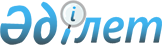 Об утверждении Правил представления производителями, импортерами табачных изделий отчетов о результатах лабораторных исследований по предельно допустимому содержанию никотина и смолистых веществ во всех марках табака и табачных изделий, ингредиентах табачных изделий
					
			Утративший силу
			
			
		
					Приказ Министра здравоохранения и социального развития Республики Казахстан от 6 августа 2015 года № 655. Зарегистрирован в Министерстве юстиции Республики Казахстан 2 сентября 2015 года № 11999. Утратил силу приказом Министра здравоохранения Республики Казахстан от 6 октября 2020 года № ҚР ДСМ-114/2020.
      Сноска. Утратил силу приказом Министра здравоохранения РК от 06.10.2020 № ҚР ДСМ-114/2020 (вводится в действие по истечении двадцати одного календарного дня после дня его первого официального опубликования).
      В соответствии с пунктом 8 статьи 159 Кодекса Республики Казахстан от 18 сентября 2009 года "О здоровье народа и системе здравоохранения" ПРИКАЗЫВАЮ:
      1. Утвердить прилагаемые Правила представления производителями, импортерами табачных изделий отчетов о результатах лабораторных исследований по предельно допустимому содержанию никотина и смолистых веществ во всех марках табака и табачных изделий, ингредиентах табачных изделий.
      2. Департаменту организации медицинской помощи Министерства здравоохранения и социального развития Республики Казахстан обеспечить:
      1) государственную регистрацию настоящего приказа в Министерстве юстиции Республики Казахстан;
      2) в течение десяти календарных дней после государственной регистрации настоящего приказа в Министерстве юстиции Республики Казахстан направление на официальное опубликование в периодических печатных изданиях и информационно-правовой системе нормативных правовых актов Республики Казахстан "Әділет"; 
      3) размещение настоящего приказа на интернет-ресурсе Министерства здравоохранения и социального развития Республики Казахстан;
      4) в течение десяти рабочих дней после государственной регистрации настоящего приказа в Министерстве юстиции Республики Казахстан представление в Департамент юридической службы Министерства здравоохранения и социального развития Республики Казахстан сведений об исполнении мероприятий, предусмотренных подпунктами 1), 2) и 3) настоящего пункта.
      3. Контроль за исполнением настоящего приказа возложить на вице-министра здравоохранения и социального развития Республики Казахстан Цой А. В.
      4. Настоящий приказ вводится в действие после дня его первого официального опубликования. Правила
представления производителями, импортерами табачных изделий
отчетов о результатах лабораторных исследований по предельно
допустимому содержанию никотина и смолистых веществ во всех
марках табака и табачных изделий, ингредиентах табачных изделий
      1. Настоящие Правила представления производителями, импортерами табачных изделий отчетов о результатах лабораторных исследований по предельно допустимому содержанию никотина и смолистых веществ во всех марках табака и табачных изделий, ингредиентах табачных изделий (далее – Правила) определяют порядок предоставления отчетов о результатах лабораторных исследований по предельно допустимому содержанию никотина и смолистых веществ во всех марках табака и табачных изделий, ингредиентах табачных изделий.
      2. Производитель, импортер табачных изделий ежегодно до 1 февраля следующего года представляют отчет о результатах лабораторных исследований по предельно допустимому содержанию никотина и смолистых веществ во всех марках табака и табачных изделий, ингредиентах табачных изделий, которые они выпускали или намерены выпускать, продавали или распространяли иным образом в предшествующие двенадцать месяцев на территории Республики Казахстан, по форме согласно приложению к настоящим Правилам.
      3. Отчеты о результатах лабораторных исследований по предельно допустимому содержанию никотина и смолистых веществ во всех марках табака и табачных изделий, ингредиентах табачных изделий состоят из двух частей:
      1) отчет о результатах лабораторных исследований по предельно допустимому содержанию никотина и смолистых веществ во всех марках табака и табачных изделий;
      2) отчет об ингредиентах табачных изделий.
      4. Отчет о результатах лабораторных исследований содержит информацию о предельно допустимом уровне никотина и смолистых веществ во всех марках табака и табачных изделий с указанием лаборатории, проводившей исследования в соответствии с нормами Закона Республики Казахстан от 5 июля 2008 года "Об аккредитации в области оценки соответствия".
      5. Отчет об ингредиентах табачных изделий содержит:
      1) сводный список наименований ингредиентов, добавляемых к табаку, по каждому виду производимых и импортируемых табачных изделий. В списке указывается максимальная доля каждого ингредиента в процентах по отношению к массе табака;
      2) список наименований ингредиентов, добавляемых к табаку, по каждому наименованию табачной продукции, если доля таких ингредиентов по отношению к массе табачного изделия превышает 0,1 процента для сигарет, папирос и табака курительного тонкорезаного и 0,5 процента для иных видов табачных изделий. Наличие ингредиентов, доля которых не превышает 0,1 процента для сигарет, папирос и табака курительного тонкорезаного и 0,5 процента для иных видов табачных изделий, обозначается в списке словом "ароматизаторы";
      3) список наименований ингредиентов, содержащихся в нетабачных материалах. Ингредиенты, входящие в состав нетабачных материалов табачного изделия, указываются по категориям нетабачных материалов, в которых они содержатся.
      6. При составлении отчета об ингредиентах массой табачного изделия считается масса (с учетом влажности) одной единицы штучного табачного изделия (сигарета, сигара, сигарилла (сигарита), папироса, биди, кретек), 750 миллиграммов табака курительного тонкорезаного, 1 грамма иных табачных изделий (табак для кальяна, табак трубочный, некурительные табачные изделия). Доля ингредиента в табачном изделии рассчитывается в соответствии с рецептурой (спецификацией) табачного изделия.
      7. Отчеты о результатах лабораторных исследований и об ингредиентах табачных изделий представляются на бумажном и (или) электронном носителях.
      Форма             Отчет об ингредиентах, содержащихся в табаке
и табачных изделиях, реализованных производителями или
импортером на территории Республики Казахстан
за отчетный календарный год
      1. Сводный список наименований ингредиентов, добавляемых к
      табаку, по каждому виду табачных изделий.
      Наименование вида табачного изделия:___________________________
      2. Список наименований ингредиентов, добавляемых к табаку, по
      каждому наименованию табачной продукции, если доля таких ингредиентов
      по отношению к массе табачного изделия превышает 0,1 процента для
      сигарет, папирос и табака курительного тонкорезаного и 0,5 процента
      для иных видов табачных изделий.
      Наименование табачной продукции:_______________________________
      Примечание. Наличие ингредиентов, доля которых не превышает 0,1
      процента для сигарет, папирос и табака курительного тонкорезаного и
      0,5 процента для иных видов табачных изделий, обозначается в списке
      словом "ароматизаторы".
      3. Список наименований ингредиентов, содержащихся в нетабачных
      материалах, по категориям нетабачных материалов, в которых они
      содержатся.
      Примечание. Нетабачные материалы подразделяются на следующие
      категории: папиросная, сигаретная, ободковая и мундштучная бумага,
      оберточная бумага для фильтров (фицелпа), фильтрующий материал, клеи,
      чернила, оберточный материал для порции табака сосательного (снюса).
      4. Информация о проведенных токсикологических исследованиях в
      отношении ингредиентов, содержащихся в табачных изделиях.
      Проводились ли производителем и/или импортером табачной продукции,
      реализованной на территории Республики Казахстан, или по их заказу за
      отчетный период токсикологические исследования в отношении
      ингредиентов, указанных в настоящем отчете?
      |_| ДА |_| НЕТ
      Производитель или импортер табачной 
      продукции, реализуемой на территории
      Республики Казахстан 
      ____________ _____________________________________ ___________
      (должность) (фамилия, имя, отчество (при наличии)) (подпись)
      Место печати (при наличии)
      "__" _________ 20__ г.
					© 2012. РГП на ПХВ «Институт законодательства и правовой информации Республики Казахстан» Министерства юстиции Республики Казахстан
				
Министр здравоохранения
и социального развития
Республики Казахстан
Т. ДуйсеноваУтверждены
приказом
Министра здравоохранения и
социального развития
Республики Казахстан
от 2 сентября 2015 года № 655Приложение
к Правилам представления отчетов
о результатах лабораторных исследований
по предельно допустимому содержанию
никотина и смолистых веществ во всех
марках табака и табачных изделий,
об ингредиентах табачных изделий,
производителями и импортерами
табака и табачных изделий
№ п/п
Наименование ингредиента
Максимальная доля ингредиента в
процентах (%) по отношению к массе табака
1
2
3
№ п/п
Наименование ингредиента
1
2
№ п/п
Категория нетабачных материалов
Наименование ингредиента
1
2
3